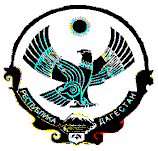 РД  Кайтагский район с.КарацанМуниципальное казённое  общеобразовательное учреждение«Карацанская средняя общеобразовательная школа»368596. с. Карацан , ул.Школьная  № 27                                                            aminat.gebekovna@mail.ruДОЛЖНОСТНАЯ ИНСТРУКЦИЯлица, ответственного за работу по обеспечению безопасности дорожного движения1. Общие положения	Лицо, ответственное за безопасность дорожного движения, назначается приказом директора школы.	Лицо, ответственное за безопасность дорожного движения, подчиняется директору школы и в своей работе руководствуется законодательными актами РФ, приказами и распоряжениями Минтранса РФ и другими нормативными документами, действующими в сфере безопасности дорожного движения, а также настоящей должностной инструкцией.2. Обязанности	1.Разрабатывает мероприятия по предупреждению дорожно-транспортных происшествий и контролирует их выполнение.	2.Ведет учет дорожно-транспортных происшествий и нарушений правил дорожного движения, совершенных водителем школьного  автобуса, анализирует причины их возникновения, в установленном порядке подготавливает отчеты о дорожно-транспортных происшествиях и принятых мерах по их предупреждению.	3.Разрабатывает и представляет директору ОУ на основе материалов проверок и анализа состояния аварийности предложения по предотвращению дорожно-транспортных происшествий и нарушений правил дорожного движения.	4. Систематически осуществляет сверку данных о дорожно-транспортных происшествиях, в которых участвовал автобус, с данными ГИБДД.	5.Разрабатывает или участвует в разработке проектов, приказов, указаний и других документов предприятия по вопросам обеспечения безопасности движения.	6.Организует агитационно-массовую работу по безопасности движения в коллективе (проведение лекций, докладов, бесед, конкурсов, консультаций, показ специальных фильмов и т.д.).	7.Систематически информирует водителя, директора ОУ о состоянии аварийности, причинах и обстоятельствах дорожно-транспортных происшествий.	8. Участвует в мероприятиях, связанных с обеспечением безопасности дорожного движения (смотры безопасности дорожного движения, агитпробеги, конкурсы и др.).	9. Представляет директору ОУ материалы о награждении водителя.	10.Принимает участие в установлении причин и обстоятельств возникновения дорожно-транспортных происшествий, а также в выявлении нарушений установленных норм и правил по обеспечению безопасности движения, связанных с недостатками в работе ОУ.	11.Организует в коллективе  рассмотрение совершенных водителем дорожно-транспортных происшествий, нарушений правил дорожного движения и правил технической эксплуатации транспортных средств.	12. Участвует в работе отдела внутренних дел при рассмотрении административных материалов о нарушении правил дорожного движения водителем школьного автобуса.	13. Контролирует допуск водителя к управлению только теми транспортными средствами, право управления которыми предоставлено в соответствии с водительским удостоверением.	14. Осуществляет контроль за прохождением водителем предрейсовыхи послерейсовых медицинских осмотров, за соблюдением установленных сроков медицинского переосвидетельствования.	15. Осуществляет  проведение инструктажа водителя об особенностях эксплуатации транспортных средств с учетом дорожных и климатических условий.	16. Осуществляет контроль за использованием транспортного средства, работой водителя на линии, соблюдением режима его труда.	17. Принимает участие в работе соответствующих комиссий по обследованию автомобильных дорог и улиц на маршрутах школьного автобуса.	18. Немедленно сообщает в органы ГИБДД о дорожно-транспортных происшествиях со школьным автобусом, а также о случаях возвращения транспорта с внешними повреждениями.3. Права	1.Проводить проверки, относящиеся к предупреждению дорожно-транспортных происшествий, требовать от соответствующих работников необходимых материалов, устных и письменных объяснений.	2. Проверять при необходимости у водителя наличие удостоверения на право управления транспортным средством, талонов к нему, путевых (маршрутных) листов,  делать записи в путевых (маршрутных) листах при обнаружении нарушений водителем правил дорожного движения, правил эксплуатации транспорта, в необходимых случаях возвращать автобус на стоянку.	3. Отстранять в установленном законодательством порядке от работы водителя и других работников, состояние или действия которых угрожают безопасности движения, и  применять к ним необходимые меры.	4. Запрещать выпуск на линию школьный автобус или возвращать его с линии при обнаружении технических неисправностей, угрожающих безопасности движения.	5. Вносить предложения директору ОУ о поощрении работников за  достигнутые успехи в работе по обеспечению безопасности движения транспорта, а также ходатайствовать о привлечении к ответственности должностных лиц которые не обеспечивают выполнение требований нормативных документов по вопросам безопасности дорожного движения.	6. Рассматривать и давать заключение по проектам документов, касающихся обеспечения безопасности дорожного движения. С инструкцией ознакомлен_____:         «__»  _______2020г.   ________/______________________________«Согласовано» Председатель профкома МКОУ «Карацанская СОШ»                          А.М.Муртузалиев    «____»_______________ 2020г. Утверждаю:Директор МКОУ «Карацанская СОШ»                          А.Г.Алиева «_____»_________________  2020г.